แบบรายงานการดำเนินงานตามแผนพัฒนาบุคลากรขององค์การบริหารส่วนตำบลดอนมันประจำปีงบประมาณ  พ.ศ. 2564แบบรายงานการดำเนินงานแผนพัฒนาบุคลากรขององค์การบริหารส่วนตำบลดอนมันประจำปีงบประมาณ  พ.ศ. 2564แบบรายงานการดำเนินการตามแผนพัฒนาบุคลากรขององค์การบริหารส่วนตำบลดอนมันประจำปีงบประมาณ  พ.ศ. 2564ปัญหา/อุปสรรค1. การดำเนินการตามแผนพัฒนาไม่เป็นไปตามแผนพัฒนาบุคลากร ไม่เป็นไปตามแผนที่วางไว้ เนื่องจากในช่วงที่จัดโครงการฝึกอบรมหรือพัฒนาบุคลากรมีกิจกรรมอื่นๆ แทรกในช่วงนั้นทำให้ต้องเลื่อนออกไปทำให้กระทบแผนทั้งระบบ2.บุคลากรขาดการใส่ใจในการพัฒนาตนเอง และเมื่อภายหลังจากการไปเข้ารับการฝึกอบรมแล้วไม่ได้มีการจัดทำสรุปรายงานผล หรือสรุปความรู้ที่ได้รับจากการฝึกอบรมอย่างเป็นรูปธรรม รวมถึง การติดตามประเมินผลของการพัฒนาบุคากรยังไม่สามารถทำได้ต่อเนื่อง3.ปัญหาในระบบการพัฒนาบุคลากร เมื่อดำเนินการสำรวจความต้องการในการจัดฝึกอบรมเรียบร้อยแล้ว เมื่อถึงขั้นตอนการฝึกอบรมปรากฏว่าบุคลากรจากสำนัก/กอง ต่างๆที่จะแสดงความประสงค์ อยากให้จัดฝึกอบรมติดภารกิจไม่สามารถเข้ารับการอบรมได้4.ยังไม่สามารถนำเทคโนโลยีหรือนวัตกรรมใหม่ๆเข้ามาประยุกต์ใช้ในกระบวนการดีเท่าที่ควร และปัญหาบุคลากรขาดการนำความรู้ ระเบียบ กฎหมายใหม่ๆ มาปรับใช้ในการทำงานได้อย่างเหมาะสม ตามความเปลี่ยนแปลงของสถานการณ์ที่เปลี่ยนแปลงไป5. ปัญหาการระบาดของโรคไวรัสโคโรน่า 2019 ทำให้ต้องยกเลิกการจัดโครงการ/กิจกรรม ไม่สามารถดำเนินการได้ข้อเสนอแนะ/แนวทางแก้ไข1.ปรับรูปแบบโดยนำเทคโนโลยีสารสนเทศเพื่อการสื่อสารเข้ามาเป็นเครื่องมือใช้ในการบริหารจัดการโครงการฯเช่นการจัดชี้แจงผ่านระบบ Zoom รวมทั้ง การจัด Webinar 2. การพัฒนาบุคลากรที่เกี่ยวข้องกับผู้เข้าร่วมโครงการฯ ปรับการฝึกอบรมให้เป็นในลักษณะออนไลน์ โดยเน้นการปฏิสัมพันธ์ระหว่างการอบรมของผู้เข้าร่วมโครงการฯ โดยใช้กลไกที่มีความหลากหลายในการพัฒนา เช่น การเรียน แบบ Virtual Classและการเรียนแบบ InteractiveOnline Learning ที่ เน้นการตั้งคําถามเป็นหลักเพื่อกระตุ้นความรู้ของผู้เรียน ทั้งนี้ เพื่อให้การเรียนรู้ใกล้เคียงกับการฝึกอบรมในชั้นเรียน3.ปรับการฝึกอบรมเป็นแบบออนไลน์ โดยมีกลไกการเรียนรู้ที่หลากหลาย เช่น การเรียน ด้วยตนเองในรูปแบบ Online Course เพื่อปูพื้นฐานความเข้าใจ ต่อเนื่องด้วยการเรียนแบบVirtual Classroom และการเรียนแบบ Social Learning ที่ มี session เฉพาะสำหรับการอภิปรายและเปลี่ยนประสบการณ์และมีการติดตามประเมินผลการอบรมอย่างใกล้ชิด     แบบ Real time ทั้งนี้ เพื่อให้การเรียนรู้ใกล้เคียงกับการฝึกอบรมในชั้นเรียน4.การพัฒนาข้าราชการที่เกี่ยวข้องกับระบบข้าราชการผู้มีผลสัมฤทธิ์สูงปรับการฝึกอบรมแบบออนไลน์(Online)ผสมผสานระหว่างการถ่ายทอดสดการใช้แอปพลิเคชันในโทรศัพท์เคลื่อนที่การแลกเปลี่ยนประสบการณ์ผ่านระบบออนไลน์ที่โครงการ/หลักสูตการพัฒนาหลักการและเหตุผลวัตถุประสงค์เป้าหมายคนวิธีการพัฒนาการดำเนินการการดำเนินการหมายเหตุที่โครงการ/หลักสูตการพัฒนาหลักการและเหตุผลวัตถุประสงค์เป้าหมายคนวิธีการพัฒนาดำเนินการยังไม่ได้ดำเนินการหมายเหตุ1อบรมสัมมนาและศึกษาดูงาน พนักงานส่วนตำบล  เพื่อพัฒนาศักยภาพ พนักงานส่วนตำบล  ให้เข้าใจบทบาทและหน้าที่ความรับผิชอบ ให้มากขึ้นเพื่อเพิ่มประสิทธิภาพ และศักยภาพ ในการปฏิบัติงานและแลกเปลี่ยนความคิดเห็นในด้านต่างๆ เพื่อนำปรับปรุงการดำเนินงานของ อบต.มาให้มีประสิทธิภาพมากยิ่งขึ้น31การอบรมสัมมนาและศึกษาดูงาน2อบรมบุคลากร จัดโดยสถาบันบุคลากรท้องถิ่นหรือหน่วยงานราชการอื่น ๆ  ที่เกี่ยวข้อง- หลักสูตรนักบริหารงานท้องถิ่นหรือหลักสูตรอื่น  ที่เกี่ยวข้อง- หลักสูตรนักบริหารงานทั่วไป หรือหลักสูตรอื่นที่เกี่ยวข้อง- เป็นการเพิ่มพูนความรู้ในการปฏิบัติหน้าที่ของพนักงานส่วนตำบล- เพื่อให้ทราบและเข้าใจการปฏิบัติหน้าที่,ระเบียบกฎหมายที่เปลี่ยนแปลง-  เพื่อเสริมสร้างความรู้ในการบริหารงานในอำนาจหน้าที่-  เพื่อเสริมสร้างความรู้ในการปฏิบัติงาน11การฝึกอบรม2- หลักสูตรนักบริหารงานการคลัง  หรือหลักสูตรอื่นที่เกี่ยวข้อง12- หลักสูตรนักบริหารงานช่าง หรือหลักสูตรอื่นที่เกี่ยวข้อง12- หลักสูตรนักบริหารงานการศึกษา หรือหลักสูตรอื่นที่เกี่ยวข้อง12ที่โครงการ/หลักสูตการพัฒนาหลักการและเหตุผลวัตถุประสงค์เป้าหมายคนวิธีการพัฒนาการดำเนินการการดำเนินการหมายเหตุที่โครงการ/หลักสูตการพัฒนาหลักการและเหตุผลวัตถุประสงค์เป้าหมายคนวิธีการพัฒนาดำเนินการยังไม่ดำเนินการหมายเหตุ- หลักสูตรนักวิเคราะห์นโยบายและแผน หรือหลักสูตรอื่นที่เกี่ยวข้อง- เป็นการเพิ่มพูนความรู้ในการปฏิบัติหน้าที่ของพนักงานส่วนตำบล- เพื่อให้ทราบและเข้าใจการปฏิบัติหน้าที่,ระเบียบกฎหมายที่เปลี่ยนแปลง-  เพื่อเสริมสร้างความรู้ในการบริหารงานในอำนาจหน้าที่-  เพื่อเสริมสร้างความรู้ในการปฏิบัติงาน1การฝึกอบรม- หลักสูตรนักทรัพยากรบุคคล  หรือหลักสูตรอื่นที่เกี่ยวข้อง- เป็นการเพิ่มพูนความรู้ในการปฏิบัติหน้าที่ของพนักงานส่วนตำบล- เพื่อให้ทราบและเข้าใจการปฏิบัติหน้าที่,ระเบียบกฎหมายที่เปลี่ยนแปลง-  เพื่อเสริมสร้างความรู้ในการบริหารงานในอำนาจหน้าที่-  เพื่อเสริมสร้างความรู้ในการปฏิบัติงาน1- หลักสูตรนักจัดการงานทั่วไปหรือหลักสูตรอื่นที่เกี่ยวข้อง- เป็นการเพิ่มพูนความรู้ในการปฏิบัติหน้าที่ของพนักงานส่วนตำบล- เพื่อให้ทราบและเข้าใจการปฏิบัติหน้าที่,ระเบียบกฎหมายที่เปลี่ยนแปลง-  เพื่อเสริมสร้างความรู้ในการบริหารงานในอำนาจหน้าที่-  เพื่อเสริมสร้างความรู้ในการปฏิบัติงาน1- หลักสูตรนักพัฒนาชุมชน หรือหลักสูตรอื่นที่เกี่ยวข้อง- เป็นการเพิ่มพูนความรู้ในการปฏิบัติหน้าที่ของพนักงานส่วนตำบล- เพื่อให้ทราบและเข้าใจการปฏิบัติหน้าที่,ระเบียบกฎหมายที่เปลี่ยนแปลง-  เพื่อเสริมสร้างความรู้ในการบริหารงานในอำนาจหน้าที่-  เพื่อเสริมสร้างความรู้ในการปฏิบัติงาน1- หลักสูตรนักวิชาการพัสดุ  หรือหลักสูตรอื่นที่เกี่ยวข้อง1- หลักสูตรนักวิชาการเงินและบัญชี  หรือหลักสูตรอื่นที่เกี่ยวข้อง1- หลักสูตรนักวิชาการศึกษา หรือหลักสูตรอื่นที่เกี่ยวข้อง1- หลักสูตรนายช่างโยธา หรือหลักสูตรอื่นที่เกี่ยวข้อง(ว่าง)- หลักสูตรเจ้าพนักงานจัดเก็บรายได้ หรือหลักสูตรอื่นที่เกี่ยวข้อง1- หลักสูตรเจ้าพนักงานธุรการ หรือหลักสูตรอื่นที่เกี่ยวข้อง(ว่าง)- หลักสูตรเจ้าพนักงานป้องกันและบรรเทาสาธารณภัย หรือหลักสูตรอื่นที่เกี่ยวข้อง1ที่โครงการ/หลักสูตการพัฒนาหลักการและเหตุผลวัตถุประสงค์เป้าหมายคนวิธีการพัฒนาการดำเนินการการดำเนินการหมายเหตุที่โครงการ/หลักสูตการพัฒนาหลักการและเหตุผลวัตถุประสงค์เป้าหมายคนวิธีการพัฒนาดำเนินการยังไม่ดำเนินการหมายเหตุ- หลักสูตรครูผู้ดูแลเด็ก หรือหลักสูตรอื่นที่เกี่ยวข้อง- เป็นการเพิ่มพูนความรู้ในการปฏิบัติหน้าที่ของพนักงานส่วนตำบล- เพื่อให้ทราบและเข้าใจการปฏิบัติหน้าที่,ระเบียบกฎหมายที่เปลี่ยนแปลง-  เพื่อเสริมสร้างความรู้ในการบริหารงานในอำนาจหน้าที่-  เพื่อเสริมสร้างความรู้ในการปฏิบัติงาน3การฝึกอบรม- เป็นการเพิ่มพูนความรู้ในการปฏิบัติหน้าที่ของพนักงานส่วนตำบล- เพื่อให้ทราบและเข้าใจการปฏิบัติหน้าที่,ระเบียบกฎหมายที่เปลี่ยนแปลง-  เพื่อเสริมสร้างความรู้ในการบริหารงานในอำนาจหน้าที่-  เพื่อเสริมสร้างความรู้ในการปฏิบัติงาน- เป็นการเพิ่มพูนความรู้ในการปฏิบัติหน้าที่ของพนักงานส่วนตำบล- เพื่อให้ทราบและเข้าใจการปฏิบัติหน้าที่,ระเบียบกฎหมายที่เปลี่ยนแปลง-  เพื่อเสริมสร้างความรู้ในการบริหารงานในอำนาจหน้าที่-  เพื่อเสริมสร้างความรู้ในการปฏิบัติงาน- เป็นการเพิ่มพูนความรู้ในการปฏิบัติหน้าที่ของพนักงานส่วนตำบล- เพื่อให้ทราบและเข้าใจการปฏิบัติหน้าที่,ระเบียบกฎหมายที่เปลี่ยนแปลง-  เพื่อเสริมสร้างความรู้ในการบริหารงานในอำนาจหน้าที่-  เพื่อเสริมสร้างความรู้ในการปฏิบัติงาน3หลักสูตรกฎหมาย  ระเบียบที่เกี่ยวข้องกับการปฏิบัติราชการ- เป็นการเพิ่มพูนความรู้ สามารถปฏิบัติงานได้ถูกต้องตามกฎหมาย ระเบียบที่เกี่ยวข้อง-  เพื่อให้มีความรู้ความเข้าใจกฎหมาย ระเบียบที่เกี่ยวข้อง สามารถปฏิบัติงานได้ถูกต้อง19การฝึกอบรม4หลักสูตรการบริหารทรัพยากรบุคคล- สร้างความรู้ความเข้าใจเกี่ยวกับการบริหารงานบุคคล- เพื่อให้มีความรู้ความเข้าใจเกี่ยวกับหน้าที่ความรับผิดชอบ ทักษะ สมรรถนะ และเส้นทางความก้าวหน้าของพนักงานส่วนท้องถิ่น19การฝึกอบรม5การปฐมนิเทศบุคลากรใหม่-  เป็นการสร้างความรู้ความเข้าใจในการปฏิบัติหน้าที่ของพนักงานส่วนตำบล-  เพื่อเสริมสร้างความรู้ในด้านการทำงานของพนักงานส่วนตำบลบุคลากรใหม่การปฐมนิเทศงานโดยผู้บังคับบัญชา6ความรู้ ทักษะด้านเทคโนโลยีสารสนเทศ-  เป็นการเพิ่มพูนความรู้ของบุคลากรให้สูงขึ้น-  เพื่อเพิ่มพูนความรู้ของบุคลากรให้สูงขึ้น19การฝึกอบรม7โครงการพัฒนาคุณธรรมจริยธรรม- เสริมสร้างให้บุคลากรมีคุณธรรมและจริยธรรม- เพื่อพัฒนาและเสริมสร้างคุณธรรมและจริยธรรมในการปฏิบัติงานของบุคลากร50การฝึกอบรม8โครงการอื่นๆ ที่สามารถกำหนดภายหลังตามความจำเป็นและสถานการณ์-  เป็นการเพิ่มพูนทักษะ ความรู้ ประสบการณ์และขีดความสมารถในการปฏิบัติงานที่สูงขึ้น- เพื่อเพิ่มพูนทักษะ ความรู้ประสบการณ์และขีดความสมารถในการปฏิบัติงานที่สูงขึ้น19การฝึกอบรม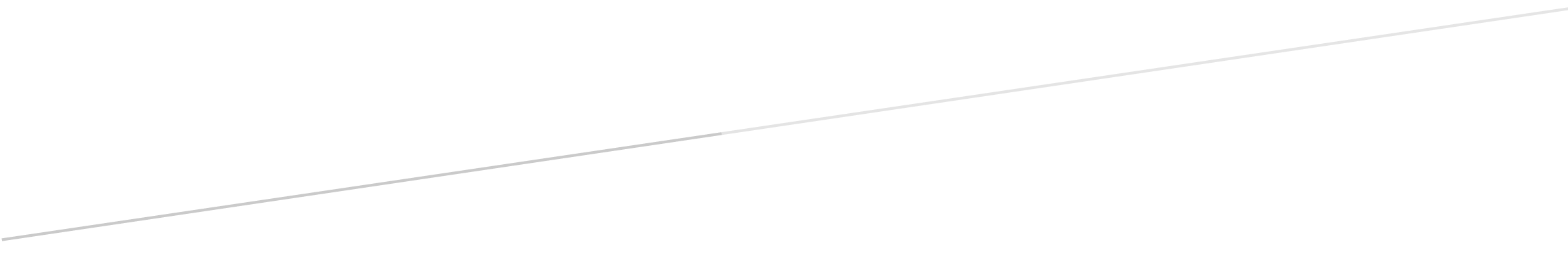 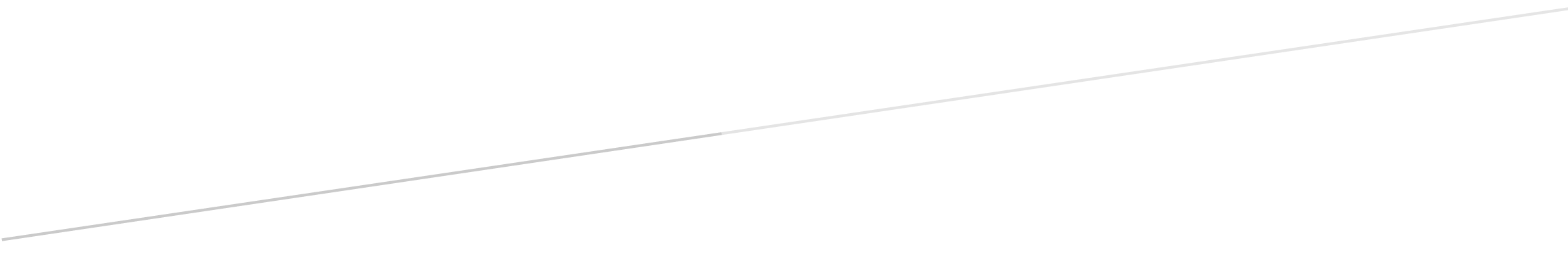 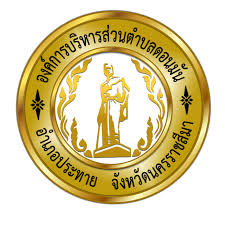 